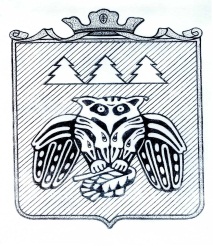 ПОСТАНОВЛЕНИЕадминистрации муниципального образованиямуниципального района «Сыктывдинский»____________________________________________________________________«Сыктывдiн» муниципальнöй районынмуниципальнöй юкöнса администрациялöнШУÖМот 16 ноября  2017 года                                                                                                    № 11/2046О внесении изменений в постановление администрации МО МР «Сыктывдинский» от 19 июня 2017 года № 6/1069 «Об утверждении Программы комплексного развития социальной инфраструктуры сельского поселения «Палевицы» на 2017 -  2035 годы»Руководствуясь частью 5 статьи 26 Градостроительного Кодекса Российской Федерации, Федеральным Законом от 6 октября 2003 года № 131-ФЗ «Об общих принципах организации местного самоуправления в Российской Федерации», постановлением Правительства Российской Федерации от 1 октября 2015 года № 1050 «Об утверждении требований к программам комплексного развития социальной инфраструктуры поселений, городских округов», решением Совета СП «Палевицы» от 28 ноября 2015 года № 47/11-03/107 «Об утверждении генерального  плана  сельского поселения «Палевицы» муниципального образования муниципального района «Сыктывдинский», администрация  муниципального образования муниципального района «Сыктывдинский» П О С Т А Н О В Л Я Е Т:Приложение к постановлению от 19 июня 2017 года № 6/1069 «Об утверждении Программы комплексного развития социальной инфраструктуры сельского поселения «Палевицы» на 2017 -  2035 годы» изложить в новой редакции согласно приложению.Контроль за исполнением настоящего постановления оставляю за собой.Настоящее постановление вступает в силу со дня его официального опубликования.Первый заместитель руководителя администрации муниципального района                                                           Л.Ю. ДоронинаПриложение  к постановлению администрации  МО МР «Сыктывдинский»
от 16 ноября  2017 года № 11/2046Программа комплексного развитиясоциальной инфраструктуры сельского поселения «Палевицы» на 2017 -  2035 гг.
Паспорт программы комплексного развития систем социальной инфраструктуры сельского поселения «Палевицы»Характеристика существующего состояния социальной инфраструктуры сельского поселения «Палевицы»Описание социально-экономического состояния поселенияТерритория сельского поселения «Палевицы» входит в состав муниципального образования муниципального района «Сыктывдинский» Республики Коми. Административным центром сельского поселения «Палевицы» является с. Палевицы. Территорию сельского поселения «Палевицы» образуют территории следующих населенных пунктов: д. Гавриловка, д. Ивановка, д. Тупицыно, с. Палевицы, д. Сотчемвыв, пст Пычим, прилегающие к ним земли. Центр муниципального образования – с. Палевицы расположено от областного центра г. Сыктывкар в 45 км. Сельское поселение «Палевицы» граничит с сельскими поселениями, в том числе с: «Часово» и «Зеленец» на востоке, «Слудка» на западе, «Выльгорт» на юге, а на севере с Усть-Вымским районом. Сельское поселение «Палевицы»  имеет протяженность 13 километров. Общая площадь земель муниципального образования составляет 46806,42 га. Наибольшую площадь сельского поселения занимают земли лесного фонда – 77,7% и земли сельскохозяйственного производства – 16,5 %.На территории сельского поселения «Палевицы» располагаются государственный природный заказник республиканского значения «Белый», ботанический памятник природы республиканского значения «Ярегский», болотный заказник республиканского значения «Пычимское».По данным Министерства культуры, туризма и архивного дела Республики Коми на территории сельского поселения «Палевицы» расположены памятники истории и культуры, стоящие на государственной охране, а также выявленный объект культурного наследия (памятник археологии -  таблица 2).Таблица 1 - Объекты культурного наследия, стоящие на государственной охране.Таблица 2 - Выявленные объекты культурного наследия.Территория поселения имеет значительный потенциал развития. Близость к центру республики, наличие хороших транспортных связей, свободных незастроенных территорий для жилищного, производственного и рекреационного развития определяют инвестиционную привлекательность территории.В настоящее время в состав Палевицы входит 6 населенных пунктов: д. Сотчемвыв, с. Палевицы, д. Ивановка, д. Тупицыно, д. Гавриловка, пст. Пычим. Муниципальное образование сельское поселение «Палевицы» входит в состав Сыктывдинского района – самого крупного сельскохозяйственного района Коми. Широкий диапазон сырьевых ресурсов (леса, пресной воды), наличие лесных ресурсов создают потенциал для  развития лесозаготовки, сельского хозяйства и промышленного производства. Промышленное производство разделено между лесозаготовительной и пищевой отраслями, представлено обрабатывающими производствами (пиломатериалы, колбасные изделия, мясные полуфабрикаты). Градообразующим предприятием является СПК «Палевицы», специализирующаяся на растениеводстве, производстве и переработке мяса скота и птицы. Агропромышленный комплекс.Основа экономики сельского поселения «Палевицы» Сыктывдинского района составляет сельскохозяйственное производство. Основной задачей развития сельского хозяйства является обеспечение населения продукцией сельского хозяйства, производимого на территории поселения.Для сохранения использования земель в сельскохозяйственных целях, в том числе для производства товарной продукции, необходимо выполнить широкомасштабные мероприятия по восстановлению и развитию сельскохозяйственной отрасли - разработка и принятие соответствующих государственных и муниципальных целевых программ. Анализ деятельности субъектов сельскохозяйственной деятельности может быть осуществлен на основе комплексного сравнения, при проведении специальных исследований, которые позволят дать рекомендации по совершенствованию управления и финансовому оздоровлению. Рассмотрим данный сектор с точки зрения их социальной функции: обеспечения занятости сельского населения и обеспечения продовольственной безопасности региона. На территории сельского поселения «Палевицы» расположены особо ценные продуктивные сельскохозяйственные угодья, установленные постановлением правительства Республики Коми от 8 октября 2013г. № 390 «Об установлении перечня особо ценных продуктивных сельскохозяйственных угодий в составе земель сельскохозяйственного назначения на территории Республики Коми, использование которых для других целей не допускается».На территории сельского поселения действует сельскохозяйственная производственная компания «Палевицы», расположенная в с. Палевицы, Центральная Усадьба, 8. Основным видом деятельности является растениеводство.Наряду с увеличением посевных площадей проводится целенаправленная работа по повышению урожайности сельскохозяйственных культур. Повсеместно внедряются энергосберегающие технологии с применением посевных, кормозаготовительных и уборочных комплексов. В 2009 году в СПК «Палевицы» Сыктывдинского района Республики Коми состоялось открытие коровника, позволяющего вместить более 240 голов крупного рогатого скота. Ферма создана на базе заброшенного когда-то животноводческого комплекса. На новом объекте работает современное холодильное оборудование, молокопровод из нержавеющей стали, механизированная раздач корма и система уборки продуктов жизнедеятельности животных. На базе СПК внедрена современная технологии выращивания и хранения овощей открытого грунта.На территории сельского поселения «Палевицы» крестьянские фермерские хозяйства отсутствуют.В настоящее время основная часть мяса и всё молоко производится в личных подсобных хозяйствах. На базе сельскохозяйственного производственного кооператива «Палевицы» планируется:Строительство новой фермы в д. Сотчемвыв по современным технологиям содержания и обслуживания животных, что позволит повысить производительность и качество продукции. Для реализации молока по более приемлемой цене и расширение рынка сбыта, при строительстве фермы планируется построить цех по переработке молока.Строительство молочного комплекса: с. Палевицы - на 400 голов.Для увеличения рентабельности реализации картофеля планируется строительство  линии по предпродажной подготовке картофеля и овощей (сухая чистка, взвешивание, фасовка).Промышленное производство.По состоянию на 1 января 2016 г. промышленных предприятий на территории сельского поселения нет.На расчетный срок проектом предлагается организация производственной зоны. Развитие лесного комплекса связывается с наличием перспективных лесных участков расположенных в Сыктывдинском и Чернамском лесничествах. Предлагается создание пилорам в районе д. Ивановка. Малое и среднее предпринимательство.Малое и среднее предпринимательство является важнейшей и составной частью экономики сельского поселения, сформировалось как динамично развивающийся сектор экономики, надежная налогооблагаемая база, источник создания новых рабочих мест.В настоящее время малое предпринимательство играет заметную роль в экономике страны, а в малых населенных пунктах, куда крупные сети бизнеса добираются крайне редко, имеет еще большое значение. Малое предпринимательство может быть организовано в виде семейного бизнеса, или расширенного предприятия с нанимаемым персоналом. На сегодняшний день эта форма бизнеса не приносит огромной прибыли и порой работает на самовыживании. На территории сельского поселения «Палевицы» на 01.01.2014 располагаются 8 торговых объекта, данные  перечислены в таблице 3.Таблица 3 - Перечень объектов малого и среднего предпринимательства.Численность населения сельского поселения «Палевицы» на 01.01.2015 по отчетным статистическим данным составляет 1172 человек. Все население является сельским. Сложившаяся возрастная структура поселения: население младше трудоспособного возраста – 21,95 %, старше трудоспособного возраста – 30,80 %, доля населения трудоспособного возраста – 47,26 %.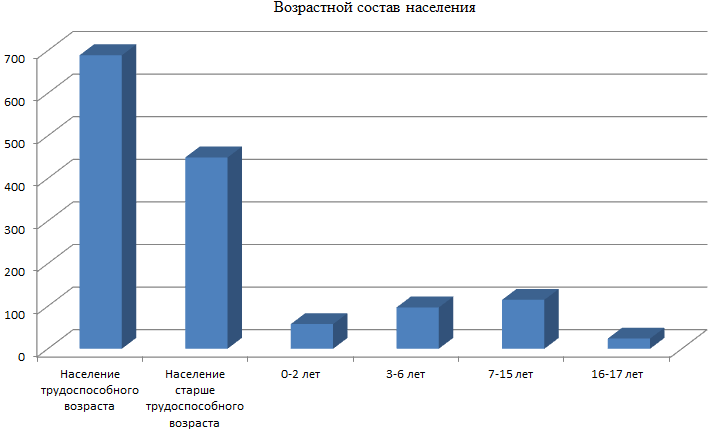 Транспортная инфраструктура и дорожная сеть.Транспортная   инфраструктура   должна   обеспечить   комфортную   доступность территорий   села,   безопасность   и   надежность   внутрисельских   и   внешних транспортных   связей   в   условиях   роста   подвижности   населения   и   объемов пассажирских и грузовых перевозок, жестких экологических требований. Анализ схемы сети автомобильных дорог показывает, что имеющаяся сеть автодорог развита достаточно слабо. Внутреннюю связанность обеспечивает хорошее автобусное сообщение внутри района. Авиа и речной транспорт не используется, ближайший аэропорт находится в г. Сыктывкар. Железнодорожные станции имеются в пос. Язель и Слуда.Таблица 4 – Перечень дорог общего пользования местного значения муниципального образования сельского поселения «Палевицы».Объектов автодорожного сервиса, автозаправочных станций на территории сельского поселения «Палевицы» нет.Жилищный фонд.Жилищное строительство является одной из основных характеристик развития территории. Темпы роста жилищного строительства отражают динамику, свойственную определенному периоду и служат данными для построения перспективного прогноза. Решение жилищной проблемы – один из основных факторов, влияющих на развитие социальной сферы.Жилая застройка в среднем по сельскому поселению «Палевицы» представлена двухэтажными секционными жилыми домами, одно-двух этажными жилыми домами с приусадебными участками.Обеспеченность жильем одного жителя, в среднем по сельскому поселению «Палевицы», составляет сегодня 30 кв. м. Инженерные сети.Средний уровень износа инженерных коммуникаций по поселению составляет более 70% и характеризуется высоким риском аварийности, низким коэффициентом полезного действия мощностей и большими потерями энергоносителей. На территории сельского поселения планируется строительство социально значимых объектов и жилых домов, в следствии чего необходимо увеличение имеющихся нагрузокВ сельском поселении работают 1 учреждение культуры:- 1 филиала районной центральной библиотеки;- Клуб с. Палевицы. Система образования  сельского поселения «Палевицы» района представлена следующими учреждениями:- МБОУ «Палевицкая средняя общеобразовательная школа»;- МБДОУ «Детский сад» в с. Палевицы.Система здравоохранения представлена:  - врачебная амбулатория. Таким образом, результаты анализа состояния социальной сферы  сельского поселения «Палевицы» муниципального района «Сыктывдинский» позволяют сделать вывод о том, что уровень развития социальной сферы является в целом удовлетворительным, имеются проблемы в сфере обеспечения оздоровительных и досуговых учреждений.Технико-экономические параметры существующих объектов социальной инфраструктуры.Социальная инфраструктура - это комплекс объектов обслуживания и взаимосвязей между ними, наземных, пешеходных и дистанционных, в пределах территории сельского поселения «Палевицы».Сфера обслуживания населения является наиболее трудоемкой и ответственной составной частью хозяйственного комплекса села. Именно через нее осуществляется непосредственный контакт населения. В значительной мере сфера обслуживания определяет уровень условий проживания населения, повышение которого и является целью Программы.Объекты образования.К минимально необходимым населению, нормируемым объектам образования относятся  детские дошкольные учреждения и общеобразовательные школы (повседневный уровень), объекты начального профессионального и средне-специального образования (периодический уровень). В муниципальном образовании сельском поселении «Палевицы» осуществляют свою деятельность МБДОУ «Детский сад» с. Палевицы, МБОУ «Палевицкая средняя общеобразовательная школа», Детский сад на 70 мест в с. Палевицы.Таблица 5 – Характеристика объектов образования. МБОУ «Палевицкая средняя общеобразовательная школа». Материально-техническое обеспечение: классных помещений - 29, в том числе оборудованных учебных кабинетов - 29 малый актовый зал - 76 кв.м,спортивный зал - 280 кв.м, мастерские -60 кв.м, музей - 54 кв.м, библиотека - 54 кв.м.Для реализации образовательных программ в школе имеются: компьютерный класс, кабинеты естествознания, физики, химии, математики, иностранного языка, русского и коми языка. МБДОУ «Детский сад»  в с. Палевицы. На территории с. Палевицы построен и введен в 2015 году  новый детский сад на 70 мест. Этажность здания – 1 этаж, на 70 мест, 2 группы дошкольного возраста по 20 человек в каждой группе, 2 группы ясельного возраста по 15 человек. Помещение детского сада оснащены современной мебелью и технологическим оборудованием. Здравоохранение.К основным необходимым населению, нормируемым объектам здравоохранения относятся  врачебные амбулатории (повседневный уровень) и больницы (периодический уровень). Кроме того, в структуре учреждений первого уровня обслуживания могут быть аптечные пункты и фельдшерско-акушерские пункты (ФАП), которые должны заменять врачебные амбулатории в тех районах, где их нет.В поселении необходимо повышать доступность и качество медицинских услуг, сохранять репродуктивное здоровье населения, стремиться к снижению уровня заболеваемости и смертности путем строительства фельдшерско-акушерских пунктов, лечебных амбулаторий, содействия в организации аптечного бизнеса в населенных пунктах района. Создание служебного муниципального жилищного фонда поможет решить проблему привлечения квалифицированного медицинского персонала в сельские населенные пункты.В настоящий момент на территории сельского поселения функционируют Палевицкая врачебная амбулатория, которое входит с состав государственного бюджетного учреждения здравоохранения Республики Коми "Сыктывдинская центральная районная больница".  Таблица 6 – Характеристика объекта здравоохраненияВ с. Палевицы расположен филиал аптеки № 17 по ул. Советская, 2а.На территории района и сельского поселения реализуется приоритетный национальный проект «Здоровье», направленный на развитие здравоохранения и улучшение здоровья населения. Улучшается качество медицинской помощи за счет подготовки и переподготовки врачей общей практики, обновления диагностического оборудования и укрепления материально-технической базы, проводятся капитальный и текущий ремонт зданий.Доступность поликлиник, амбулаторий, фельдшерско-акушерских пунктов в сельской местности принимается в пределах 30 минут транспортной доступности.Учреждения культуры и искусства.Обеспечение доступности культурных благ и ценностей для широких слоев населения одна из важных задач социально-ориентированного государства. Социальное государство и социально ориентированная экономика не возможна без приоритетного развития инфраструктуры и охраны культурного наследия.На территории сельского поселения «Палевицы» функционирует дом культуры и библиотека. В настоящее время Палевицкий дом культуры вовлекает в культурную жизнь все слои населения села – детей, молодежь, взрослых и ветеранов. Для них работают многочисленные кружки и клубы, проводятся мероприятия и концерты. Жители села активно участвуют в художественной самодеятельности.Характеристика учреждений культуры приведена в таблице 7.Таблица 7 – Характеристика учреждений культуры Библиотечный фонд на 01.01.2014 г. составляет 10 000 книг.Из-за финансирования по остаточному принципу очень слаба материально-техническая база всех учреждений культуры, что сказывается на уровне обслуживания всех слоев населения.При определении реального плана строительства объектов культуры, необходимо ориентироваться на уровень культурного развития населенных пунктов, реальную потребность его населения в этих учреждениях. Основными задачами в сфере культуры должны стать мероприятия по проведению ремонта объектов культуры, расположенных на его территории.Целью государственной политики в этой сфере будет являться вовлечение населения в систематические занятия физической культурой, спортом и туризмом.В настоящее время на территории сельского поселения «Палевицы» имеется спортзал в МБОУ «Палевицкая средняя общеобразовательная школа» площадью 280 кв.м.Согласно, региональных нормативов градостроительного проектирования Республики Коми в населенных пунктах с числом жителей до 5 тыс. чел. спортивные залы и бассейны предусматриваются по заданию на проектирование с учетом нормативной вместимости объектов по технологическим требованиям. Спортивные залы и бассейны в малых населенных пунктах, а также спортивные залы и бассейны в системе повседневного обслуживания жилых единиц допускается объединять со школьными объектами, при обеспечении для взрослого населения отдельного входа и раздевалок.Социальное обслуживание.К учреждениям социального обеспечения граждан относятся дома престарелых, реабилитационные центры, дома-интернаты, приюты, центры социальной помощи семье и детям. Все они относятся к уровню периодического обслуживания, поэтому могут располагаться в районном центре.  На данный момент в сельском поселении «Палевицы» не существует учреждений социального обеспечения граждан и в перспективе не предполагается.Рекреация и туризм.Район «богат» на народные праздники, ставшими традиционными для сел и деревень района. Так повелось, что каждое, село, деревенька отмечает свой праздник. В д. Ивановка «Иван лун» и праздник колодца в с. Палевицы.Ландшафтное богатство района обеспечивают разнообразный рельеф с возвышенностями и речными долинами, развитая гидрография – реки (Вычегда, Пычим, Пожег), естественные лесонасаждения с преобладанием хвойных пород. Сыктывдинские леса богаты разнообразными дикоросами. На «тихую охоту» выходят как местные жители, так и жители столицы – транспортная доступность во многом этому способствует. Сбор дикоросов (не только грибов, ягод, но и лекарственных растений) – мог бы стать дополнительным туристическим ресурсом района.Сыктывдинский район способен предложить этно- и культурно-исторический комплексный познавательный блок о быте и жизни коми народа. Близость района к столице Республики, транспортная доступность основных, перспективных для развития туризма и рекреации объектов дает возможность для организации на территории района так называемых «туров выходного дня». К популярным видам любительского туризма можно отнести водные.- Маршруты выходного дня по окрестностям с. Палевицы – это некатегорийные маршруты, связанные с хобби-турами как в зимний так и в летний период времени. С. Палевицы имеет как исторические, так и природные ресурсы для развития инфраструктуры активного и познавательного отдыха. - Сплав по реке Вычегда - Некатегорийное, эко-познавательное путешествие. Маршрут удобен наличием населенных пунктов, элементами этно-познавательных и исследовательских экскурсий, наличием сотовой связи, повышающей уровень безопасности.Сейчас население с. Палевицы и д. Сотчемвыв используют участок на р. Вычегда в районе д. Сотчемвыв в качестве пляжа. Согласно экспертному заключению ФБУЗ «Центр гигиены и эпидемиологии в Республике Коми» № 209/125 от 01.08.2013 года исследованный образец воды р. Вычегда в районе м. Сотчем с. Палевицы Сыктывдинского района не соответствует требованиям СанПиН 2.1.5.980-00 «Гигиенические требования к охране поверхностных вод» по микробиологическим показателям.В связи в чем, необходимо оборудовать данное место отдыха аншлагом «Купаться запрещено» и известить население д. Сотчемвыв и с. Палевицы о неудовлетворительном качестве воды в реке через средства массовой информации.На первую очередь проектом предлагается организовать зону отдыха на р. Вычегда (пляж) и предусмотреть места отстоя маломерного флота.На расчетный срок проектом предлагается организовать на базе бывшего пионерского лагеря в с. Палевицы место отдыха и туризма для населения.Культурно-исторические достопримечательности.Церковное строительство в районе насчитывает более чем шестивековую традицию. В сельском поселении «Палевицы» есть местная православная религиозная организация прихода храма покрова пресвятой Богородицы в с. Палевицы. В настоящее время в с. Палевицы выделен земельный участок площадью 3957 кв.м. для строительства церковного комплекса, заложен фундамент.В с. Палевицы расположены памятники истории:Обелиск павшим воинам в Великой Отечественной войне.Мемориальная доска Размыслову Андрею Вениаминовичу, погибшему в Афганистане.Мемориальная доска Размыслову Ананию Прокопьевичу, поэту, погибшему в Великой Отечественной войне.В д. Гавриловка  планируется организовать спортивно-туристический комплекс со своим подсобным хозяйством, бытовыми услугами (парикмахерская, пошив и ремонт одежды и обуви) и художественной мастерской. Под данный комплекс будут использованы имеющиеся помещения, которые требуют ремонта и реконструкции (здание бывшего детского дома).Торговля, общественное питание, бытовое обслуживание.В настоящее время на территории муниципального образования действуют торговые точки. В магазинах представлены продукты питания, хозяйственные и промышленные товары. Нет в постоянной продаже одежды, обуви, других необходимых товаров легкой промышленности. Предприятия общественного питания и бытового обслуживания в селе нет.Существующие объекты розничной торговли не в достаточной мере обеспечивают потребности проживающего на территории сельского поселения населения, но постепенно оборот розничной торговли увеличивается.Активное развитие предприятий торговли, общественного питания и бытового обслуживания – необходимо, так как дает толчок к экономическому развитию сельского поселения и создает дополнительные места для приложения труда.Дальнейшее развитие сферы торговли, общественного питания, бытового обслуживания напрямую будет зависеть от поддержки малого предпринимательства в поселении со стороны местных органов власти.Данные по торговым площадям  в разрезе населенных пунктов:д. Гавриловка – выездная торговля (30 кв.м)д. Ивановка – 62,5 кв.мс. Палевицы – 487,9 кв.мпст. Пычим – 80 кв.мНа территории сельского поселения «Палевицы» в течение года по мере необходимости размещаются нестационарные торговые объекты.Таблица 8  - Размещение нестационарных торговых объектов. Прогнозируемый спрос на услуги социальной инфраструктуры.По мере развития рыночной экономики значение социальной сфере постоянно растет. Социальная инфраструктура – совокупность объектов, деятельность которых направлена на удовлетворение личных потребностей, обеспечение  жизнедеятельности  и интеллектуального развития населения, это совокупность отраслей национального хозяйства, создающая социальные блага в виде услуг образования, культуры, туризма и т.д. Отрасли социальной сферы приобретают все большее значение в развитии общественного производства. Они оказывают непосредственное влияние на уровень благосостояния, качества жизни населения.Таблица 9 – Расчет потребности в объектах социального и культурно-бытового обслуживания.Население: первая очередь – 1 570 чел.расчетный срок – 1 778 чел.Выводы:Анализ количественных и качественных характеристик действующих объектов социальной инфраструктуры поселения в соответствии с региональными нормативами градостроительного проектирования для Республики Коми позволяет сделать следующие выводы.Сеть социальной инфраструктуры сельского поселения развита достаточно хорошо, имеются практически все социально-культурные объекты необходимые для нормальной жизнедеятельности населения. Обеспеченность необходимыми объектами является почти 100%. Прослеживается дефицит услуг в физкультурно-оздоровительной сфере и в сфере здравоохранения. Объекты здравоохранения, культуры, дополнительного образования имеют значительную степень ветхости и имеют большую степень износа основных фондов. Слабо укрепляется материально-техническая база данных учреждений.Основные направления социальной политики.Учитывая перспективу развития сельского поселения за счет увеличения численности населения до 1 778 человек и строительства нового жилищного фонда на расчетный срок, проектные решения генерального плана сельского поселения «Палевицы» в социальной сфере предполагают следующие мероприятия:Здравоохранение: строительство фельдшерско-акушерского пункта. Это предполагает более эффективное использование занимаемой медицинским объектом территории. Культура: строительство дома культуры в с. ПалевицыФизкультура и спорт: строительство спортивной площадки с. Палевицы, строительство спортивной площадки д. Ивановка. Реконструкция существующих объектов (спортзал МБОУ «Палевицкая средняя общеобразовательная школа») и создание широкого диапазона новых видов спортивных устройств, охватывающий разновозрастные группы населения и уровни обслуживания (спортивные площадки во всех населенных пунктах поселения, бассейна и т.д.).  Сохранение сети учреждений социальной сферы, укрепление материально-технической базы.Торговля и общественное питание: привлечение инвестиций в строительство разнообразных объектов торговли, размещение новых предприятий общественного питания,  кафе и т. д.7. Туризм и рекреация: организация зоны отдыха на р. Вычегда (пляж) и места отстоя маломерного флота, организация спортивно-туристический комплекса со своим подсобным хозяйством, бытовыми услугами (парикмахерская, пошив и ремонт одежды и обуви) и художественной мастерской. Прогнозирование и планирование развития образования.По детским дошкольным учреждениям – новая структура муниципальных ДДУ призвана улучшить здоровье и интеллектуально-личностное развитие воспитанников. Нормативная обеспеченность объектами дошкольного образования, устанавливается в зависимости от демографической структуры поселения, принимая расчетный уровень обеспеченности детей дошкольными учреждениями в пределах 75%. По общеобразовательным учреждениям – с целью прекращения оттока молодежи из сельского поселения в крупные образовательные центры, проектом предусматривается некоторое расширение и улучшение системы предоставления образовательных услуг. Нормативную обеспеченность объектами школьного образования следует принимать исходя из охвата 100% детей неполным средним образованием (1-9 кл.) и 75% детей средним образованием (10-11 кл.) при обучении в одну смену.На первую очередь и расчетный срок строительство дополнительных зданий для учреждений школьного образования не требуется. На расчетный срок необходимо запланировать мероприятия по ремонту, капитальному ремонту существующего здания общеобразовательной школы в с. Палевицы.Прогнозирование и планирование развития здравоохранения.Здравоохранение способствует улучшению здоровья населению, росту продолжительности жизни. Благодаря расширению систем здравоохранения, использованию современного медицинского оборудования, удается улучшить качество медицинского обслуживания, добиться уменьшения заболеваемости.На первую очередь:1. Строительство фельдшерско-акушерского пункта в д. Ивановка.На расчетный срок:1. Капитальный ремонт здания врачебной амбулатории в с. Палевицы.Прогнозирование развития учреждений культуры.Основными задачами в сфере культуры являются: сохранение действующей сети учреждений; наращивание творческого потенциала профессиональных и самодеятельных коллективов; сохранение и развитие народного художественного творчества, народных промыслов и традиционной культуры; расширение экспозиционно-выставочных работ и научно просветительской базы отрасли. Повышение уровня и качества услуг, предоставляемых учреждениями культуры и искусства, и обеспечение их доступности для населения. На первую очередь планируется реконструкция дома культуры в с. Палевицы (по адресу с. Палевицы, ул. Набережная, д. 9).Прогнозирование развития спортивных учреждений.Целью государственной политики в этой сфере будет являться вовлечение населения в систематические занятия физической культурой, спортом и туризмом.На первую очередь:2014 г. - строительство спортивной площадки с. Палевицы2015 г. - строительство спортивной площадки д. ИвановкаНа расчетный срок реконструкция существующих объектов (спортзал МБОУ «Палевицкая средняя общеобразовательная школа») и создание широкого диапазона новых видов спортивных устройств, охватывающий разновозрастные группы населения и уровни обслуживания (спортивные площадки во всех населенных пунктах поселения, бассейна и т.д.).1.4. Оценка нормативно-правовой базы, необходимой для функционирования и развития социальной инфраструктуры поселения.Программа комплексного развития социальной инфраструктуры сельского поселения «Палевицы» разработана на основании и с учётом следующих правовых актов:- Федеральный закон от 6 октября 2003 года № 131-ФЗ «Об общих принципах организации местного самоуправления в Российской Федерации»;- Градостроительный кодекс Российской Федерации;- Федеральный закон от 29 декабря 2014 года № 456-ФЗ « О внесении изменений в Градостроительный кодекс Российской Федерации и отдельные законодательные акты Российской Федерации»;- Решение Совета СП «Палевицы» от 28 ноября 2015 года № 47/11-03/107 «Об утверждении генерального  плана  сельского поселения «Палевицы» муниципального образования муниципального района «Сыктывдинский»;- Постановление Правительства Российской Федерации от 1 октября 2015 года № 1050  «Об утверждении требований к программам комплексного развития социальной инфраструктуры поселений, городских округов».Перечень мероприятий (инвестиционных проектов) по проектированию, строительству и реконструкции объектов социальной инфраструктуры, реализация которых предусмотрена по иным основаниям за счет внебюджетных источников.            Перечень мероприятий (инвестиционных проектов) по проектированию, строительству и реконструкции объектов социальной инфраструктуры муниципального образования сельского поселения «Палевицы»  учитывает планируемые мероприятия по проектированию, строительству и реконструкции объектов социальной инфраструктуры федерального значения, регионального значения, местного значения, а также мероприятий, реализация которых предусмотрена по иным основаниям за счет республиканского, федерального, местного бюджета, а также внебюджетных источников (сгруппированные по видам объектов социальной инфраструктуры) с указанием наименования, местоположения, технико-экономических параметров (вид, назначение, мощность (пропускная способность), площадь, категория и др.), сроков реализации в плановом периоде (с разбивкой по годам), ответственных исполнителей.Информация о мероприятиях по проектированию, строительству и реконструкции объектов социальной инфраструктуры сельского поселения «Палевицы» представлена в таблице № 10.На перспективное положение, в условиях постоянного сокращения численности населения, актуальным является реконструкция и поддержание в работоспособном состоянии существующих объектов социальной инфраструктуры.Таблица 10 - Перечень мероприятий (инвестиционных проектов) по проектированию, строительству и реконструкции объектов социальной инфраструктурыОценка объемов и источников финансирования  мероприятий (инвестиционных проектов) по проектированию, строительству и реконструкции объектов социальной инфраструктуры.Объемы финансирования носят прогнозный характер и утверждаются решением Совета на очередной финансовый год.Для достижения целей и задач при реализации Программы могут использоваться средства республиканского, федерального, местного бюджета, а также внебюджетные средства.Объемы финансирования Программы подлежат ежегодному уточнению при формировании проекта бюджета на соответствующий год, исходя из возможностей бюджета и степени реализации мероприятий.Целевые показатели программы4. Оценка эффективности мероприятий (инвестиционных проектов) по проектированию, строительству, реконструкции  объектов социальной инфраструктуры5.  Предложения по совершенствованию нормативно-правового и информационного обеспечения деятельности в сфере  проектирования, строительства, реконструкции объектов социальной инфраструктуры. Предложения по совершенствованию нормативно-правового и информационного обеспечения деятельности в сфере  проектирования, строительства, реконструкции объектов социальной инфраструктуры отсутствуют. Наименование ПрограммыПрограмма комплексного развития социальной инфраструктуры сельского поселения «Палевицы» (далее - Программа)Основание для разработки Программы- Федеральный закон от 6 октября 2003 года № 131-ФЗ «Об общих принципах организации местного самоуправления в Российской Федерации»;- Градостроительный кодекс Российской Федерации;- Федеральный закон от 29 декабря 2014 года № 456-ФЗ « О внесении изменений в Градостроительный кодекс Российской Федерации и отдельные законодательные акты Российской Федерации»;- Решение Совета СП «Палевицы» от 28 ноября 2015 года № 47/11-03/107 «Об утверждении генерального  плана  сельского поселения «Палевицы» муниципального образования муниципального района «Сыктывдинский»;- Постановление Правительства Российской Федерации от 1 октября 2015 года № 1050  «Об утверждении требований к программам комплексного развития социальной инфраструктуры поселений, городских округов»Заказчик ПрограммыАдминистрация муниципального образования муниципального района «Сыктывдинский»Разработчик ПрограммыАдминистрация муниципального образования муниципального района «Сыктывдинский»Ответственный исполнитель ПрограммыАдминистрация муниципального образования муниципального района «Сыктывдинский»Исполнители ПрограммыАдминистрация муниципального образования муниципального района «Сыктывдинский»Цель и задачи ПрограммыГлавной целью реализации Программы является создание материальной базы комплексного развития социальной инфраструктуры для обеспечения решения главной стратегической цели -  повышение качества жизни населения сельского поселения «Палевицы».Для достижения поставленной цели необходимо выполнение главной задачи: повышение уровня обеспеченности населения объектами социальной инфраструктуры.Повышение качества жизни населения, его занятости и самозанятости, экономических, социальных и культурных возможностей на основе развития предпринимательства, личных подсобных хозяйств, торговой инфраструктуры и сферы услуг. Важнейшие целевые показатели ПрограммыЦелевыми показателями Программы являются:-удельный вес детей от 1 до 7 лет, охваченных дошкольным образованием в общей численности от 1 до 7 лет;- удельный вес населения в возрасте 5-18 лет, охваченных общим образованием, в общей численности населения в возрасте от 5-18 лет;- доля населения, систематически занимающегося физической культурой и спортом, в общем количестве населения;- удельный вес населения, участвующего в культурных мероприятиях;- обеспеченность населения объектами спорта;-обеспеченность населения объектами здравоохранения.Ожидаемый конечный результат ПрограммыСбалансированное развитие сети объектов социальной инфраструктуры  сельского поселения «Палевицы»Объемы и источники финансирования  ПрограммыОбщий объем финансирования Программы будет определен после разработки проектно-сметной документации.  Программа может финансироваться из республиканского, федерального, местного бюджета, а также из внебюджетных средств.Сроки реализации Программы2017-2035 гг.№ п/пНаименование объектаДатировкаМесторасположениеДокумент о принятии на государственную охрануПамятник археологииПамятник археологииПамятник археологииПамятник археологииПамятник археологии1 Стоянка « Палевицы II»Эпоха  мезолитаПравый берег р. Вычегды, к западу от д. Даньдор Постановление Совета Министров Коми АССР №167 от 30 мая 1960 г. Памятники историиПамятники историиПамятники историиПамятники историиПамятники истории2Дом, в котором родился и жил коми советский поэт А.П. Размыслов1915-1941д. Сотчемвыв СП «Палевицы»,ул. Луговая, 17Распоряжение Совета Министров Коми АССР № 234-р от 24 мая 1989 г.№ п/пНаименование объектаДатировкаМесторасположениеДокумент о принятии на государственный учетПамятник археологииПамятник археологииПамятник археологииПамятник археологииПамятник археологии1 Поселение «Дань-Дар»Бронзовый векПравый берег р. Вычегда. 4 км ниже по течению от с. ПалевицыПриказ Министерства культуры Республики Коми от 01.08.2013 г. № 370-од2Стоянка «Ярега»МезолитПравый берег р. Вычегда. 2,5 км к юго-западу от дер. Большая СлудаПриказ Министерства культуры Республики Коми от 01.08.2013 г. № 370-одНаименование объекта Адрес (юридический, фактический)Вид деятельности (краткое описание)ПО «Сыктывдин»с. Палевицы, ул. Советская, д. 41магазин – пекарняЧП «Эффект-продукт»с. Палевицы, ул. Советская, д. 24аторговый павильонЧП Цывунинас. Палевицы, ул. Советская, д. 24магазин ЧП Некрасовад. Ивановка, ул. Северная, д. 41магазинПО «Сыктывдин»с. Палевицы, Центральная Усадьба, д. 5магазинПО «Сыктывдин»д. Сотчемвыв, ул. Береговая, д. 68магазинЧП Некрасовас. Палевицы, ул. Советская, д. 50амагазинПО «Рассвет»с. Палевицы, ул. Советская, д. 43магазинНаименование улицВид покрытияШирина дорог, мПротяженность, кмКатегорияТранспортно-эксплуатационное состояниеЗаезд до д. Гавриловкащебень70,5VудовлетворительноеЗаезд до пст. Пычимж/б плиты54,0VудовлетворительноеИТОГО4,5Наименование и тип  объектаМестоположениеМатериал стен, год вводаПосещаемостьПосещаемостьНаименование и тип  объектаМестоположениеМатериал стен, год вводаРасчетнаяФактическаяМБОУ «Палевицкая средняя общеобразовательная школа»с. Палевицы,ул. Советская, д.2Бетонные панели, 1973650130МБДОУ «Детский сад» в с. Палевицыс. Палевицы, ул. Набережная, д. 17адерево с обшивкой металлическим сайдингом7070Наименование и тип учреждения ( ФАП, стационар, иное)Год ввода(ремонта реконструкции)Численность персоналаРасчетная мощность(кол-во коек, кол-во посещений) в месяцФактическаяпосещаемость (среднее количество занятых коек, средняя посещаемость)Палевицкая врачебная амбулатория19976-600400 процедуры80 зубной60 генекологНаименование и тип учрежденияАдресГод ввода Износ объекта, %Численность персоналаКоличество посадочных местПосещаемостьПосещаемостьФактическая обеспеченность нас.учр.культ.%Общая площадь застройкиНаименование и тип учрежденияАдресГод ввода Износ объекта, %Численность персоналаКоличество посадочных местРасчетная (кол-во ч/мест)Фактическая (кол-во посещений)Фактическая обеспеченность нас.учр.культ.%Общая площадь застройкиКлуб с. Палевицы, ул. Набережная, д. 91960-3100120383690270СЦБС «Библиотека с. Палевицы»с. Палевицы, ул. Набережная, д. 91960-110----Место размещения нестационарного торгового объектаВид нестационарного торгового объектаСпециализация торгового объектаПлощадь нестационарного торгового объекта,кв.мПлощадь земельного участка (здания, строения, сооружения), кв.мФорма собственности* земельного участка, на котором расположен нестационарный торговый объект с. Палевицы, ул. Советская фургоны, палатки, латкипромышленные товары и продовольственные товары10 кв.м20 кв.м.муниципальнаяс. Палевицы, д. Гавриловка, ул. Мирафургоны, палатки, латкипромышленные товары и продовольственные товары16 кв.м16  кв.ммуниципальнаяс. Палевицы, д. Сотчемвыв, Центральная, фургоны, палатки, латкипромышленные и продовольственные товары10 кв.м20 кв.ммуниципальнаяНаименованиеЕдиницаизмеренияЕдиницаизмеренияСуществ мощностьНорматив на 1000 жителейТребуемая емкостьПредусмотрено проектомПредусмотрено проектомПредусмотрено проектомПримечаниеНаименованиеЕдиницаизмеренияЕдиницаизмеренияСуществ мощностьНорматив на 1000 жителейТребуемая емкостьСуществ. сохран.1 очередьРасчет срокПримечание1223456789Учреждения образованияУчреждения образованияУчреждения образованияУчреждения образованияУчреждения образованияУчреждения образованияУчреждения образованияУчреждения образованияУчреждения образованияУчреждения образованияОбщеобразовательные учрежденияОбщеобразовательные учреждениямест650100% общего числа школьников200650---Учреждения здравоохраненияУчреждения здравоохраненияУчреждения здравоохраненияУчреждения здравоохраненияУчреждения здравоохраненияУчреждения здравоохраненияУчреждения здравоохраненияУчреждения здравоохраненияУчреждения здравоохраненияУчреждения здравоохраненияМолочная кухняМолочная кухняпорция/сутки на ребенка до года-(4 порции в сутки на 1 ребенка до года)200-100200-Раздаточный пункт молочной кухниРаздаточный пункт молочной кухним2 общ. площ. на ребенка до года-(0,3 м2 общей площади на 1 ребенка до года)17-1017В здании амбулаторииПоликлиникиПоликлиникиПосещений в смену на тыс. жит.273338275259-Фельдшерско-акушерскиепункты    Фельдшерско-акушерскиепункты    объект         -по заданию----Строительство ФАПАптекиАптекиучреждений11 на 6 тыс. жителей11---Учреждения культуры и искусства, физкультуры и спортаУчреждения культуры и искусства, физкультуры и спортаУчреждения культуры и искусства, физкультуры и спортаУчреждения культуры и искусства, физкультуры и спортаУчреждения культуры и искусства, физкультуры и спортаУчреждения культуры и искусства, физкультуры и спортаУчреждения культуры и искусства, физкультуры и спортаУчреждения культуры и искусства, физкультуры и спортаУчреждения культуры и искусства, физкультуры и спортаУчреждения культуры и искусства, физкультуры и спортаКлубыКлубыпосет. мест120150175120235267Предусмотреть строительство клубаБиблиотекиБиблиотекиобъект1111---Спортивные залыСпортивные залым2-по заданию---Спортивные залыБассейнБассейнм2 зеркала воды-по заданию---10БассейнПредприятия торговлиПредприятия торговлиПредприятия торговлиПредприятия торговлиПредприятия торговлиПредприятия торговлиПредприятия торговлиПредприятия торговлиПредприятия торговлиПредприятия торговлиМагазины продовольственных и не продовольственных товаровМагазины продовольственных и не продовольственных товаровм2 торг. площ.660386451660606686Открытие магазина  общественно-деловой зонеПредприятия общественного питанияПредприятия общественного питанияПредприятия общественного питанияПредприятия общественного питанияПредприятия общественного питанияПредприятия общественного питанияПредприятия общественного питанияПредприятия общественного питанияПредприятия общественного питанияПредприятия общественного питанияПредприятие общественного питанияПредприятие общественного питанияпосад.мест-3541-5562Строительство кафе в общественно-деловой зонеОрганизации и учреждения управления, кредитно-финансовые учреждения и предприятия связи    Организации и учреждения управления, кредитно-финансовые учреждения и предприятия связи    Организации и учреждения управления, кредитно-финансовые учреждения и предприятия связи    Организации и учреждения управления, кредитно-финансовые учреждения и предприятия связи    Организации и учреждения управления, кредитно-финансовые учреждения и предприятия связи    Организации и учреждения управления, кредитно-финансовые учреждения и предприятия связи    Организации и учреждения управления, кредитно-финансовые учреждения и предприятия связи    Организации и учреждения управления, кредитно-финансовые учреждения и предприятия связи    Организации и учреждения управления, кредитно-финансовые учреждения и предприятия связи    Организации и учреждения управления, кредитно-финансовые учреждения и предприятия связи    Предприятия связиПредприятия связиобъект1111---Отделения банковОтделения банковоперационная касса-по заданию-----Организации и учреждения управленияОрганизации и учреждения управленияобъект1по заданию-1---№Наименование мероприятияАдресГод реализации 12341.Строительство нового ФАПад. Ивановка2020-20352.Реконструкция Дома культуры в с. Палевицыс. Палевицы, ул. Набережная, д. 92025-20353.Строительство спортивной площадки с. Палевицыс. Палевицы2027-20354.Строительство спортивной площадки д. Ивановкад. Ивановка2030-2035№Наименование мероприятияСроки исполненияИсточники финансированияОбъемы финансирования, тыс. руб.(прогнозно)Объемы финансирования, тыс. руб.(прогнозно)Объемы финансирования, тыс. руб.(прогнозно)Объемы финансирования, тыс. руб.(прогнозно)Объемы финансирования, тыс. руб.(прогнозно)Объемы финансирования, тыс. руб.(прогнозно)№Наименование мероприятияСроки исполненияИсточники финансирования2017 год2018 год2019 год2020 год2021 год2022-2035 гг.5.Строительство нового ФАПа2020-2035Республиканский, федеральный, местный бюджет, внебюджетные источники------Итого:------7.Реконструкция Дома культуры в с. Палевицы2025-2035Республиканский, федеральный, местный бюджет, внебюджетные источники------Итого:------8.Строительство спортивной площадки с. Палевицы2027-2035Республиканский, федеральный, местный бюджет, внебюджетные источники------Итого:------9.Строительство спортивной площадки д. Ивановка2030-2035Республиканский, федеральный, местный бюджет, внебюджетные источники------Итого:------№ п/пНаименование показателя (индикатора)Единица измеренияЗначение показателяЗначение показателяЗначение показателяЗначение показателяЗначение показателяЗначение показателя№ п/пНаименование показателя (индикатора)Единица измерения2017 год2018 год2019 год2020 год2021 год2022 -2036 гг.1.Удельный вес населения в возрасте 5-18 лет, охваченных образованием, в общей численности населения в возрасте от 5-18 лет%1001001001001001002.Доля населения, систематически занимающегося физической культурой и спортом, в общем количестве населения%1012141618203.Удельный вес населения, участвующего в культурных мероприятиях%1315182124274.Обеспеченность населения объектами спорта %3035404553625.Обеспеченность населения объектами здравоохранения%505050707070№Наименование мероприятияОценка эффективности мероприятий по проектированию, строительству, реконструкции объектов социальной инфраструктуры1231.Строительство нового ФАПаПовысит качество и количество предоставляемых медицинских услуг, повышение технической оснащенности в объемах, соответствующих действующим нормативам2.Реконструкция Дома культуры в с. ПалевицыБудет способствовать социальной поддержке социально незащищенных категорий населения (ветераны, дети, малообеспеченные семьи, многодетные и приемные семьи и пр.), снизит социальную напряженность в обществе и повысит уровень и качество жизни сельских жителей, проживающих на территории поселения3.Строительство спортивной площадки с. ПалевицыПоявится дополнительная площадь для занятий физической культуры, это позволит привлечь к занятиям большее количество человек. Позволит организовать дополнительные виды спорта4.Строительство спортивной площадки д. ИвановкаПоявится дополнительная площадь для занятий физической культуры, это позволит привлечь к занятиям большее количество человек. Позволит организовать дополнительные виды спорта